July 2020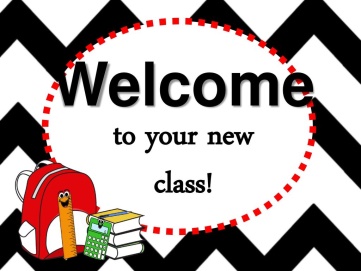 Dear Parents In September all our pupils will be going to new classes.  Your child’s new class teacher is Ms Fothergill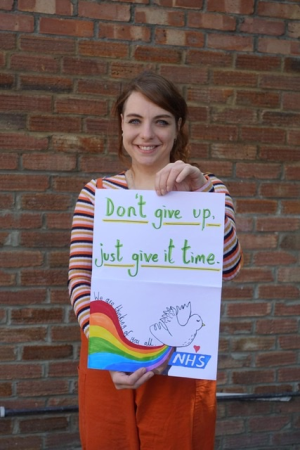 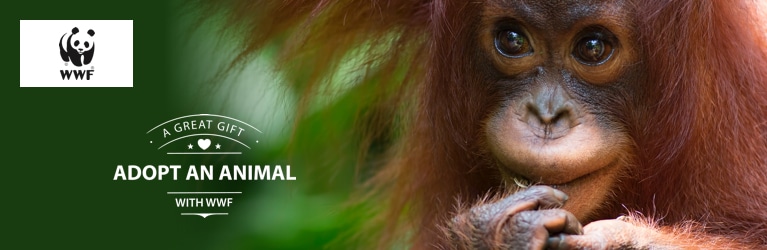 They will be in Orang-utan Class (3F) in Anne Line building.The children return to school:Monday 7th September 9.00am  – 3.00pm  For more details of our September return, please see our Stay Connected newsletter sent today to our website https://stignatiuscatholicprimary.co.uk/our-news/Summer-2020 